Publicado en Ciudad de México el 26/07/2019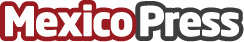 Presenta el dueto Escarlata su nuevo tema 'Fui y Volví' en todas las plataformas musicalesDespués de dos materiales de estudio, el dueto Escarlata, conformado por la uruguaya Dahiu Rosenblatt y la chiapaneca Lulú Mena, presenta este 26 de julio "Fui y Volví", un tema musical dirigido a aquellos que creen haber derribado a alguien tras una rupturaDatos de contacto:Eneas Mares Paris5565867100Nota de prensa publicada en: https://www.mexicopress.com.mx/presenta-el-dueto-escarlata-su-nuevo-tema-fui_1 Categorías: Internacional Nacional Artes Visuales Música Chiapas http://www.mexicopress.com.mx